Plan d’action pour l’EPS : « DNB : Je veux que ma note compte»Le SNEP FSU lance une grande campagne d’opinion concernant la place de l’EPS dans le système éducatif. En effet, le fait que nous ne soyons plus évalués en tant que discipline n’est pas anodin (nous avons déjà eu dans l’histoire des affaiblissements nombreux).Pourtant, notre évaluation ne coûtait rien (en contrôle continu et cela peut se poursuivre ainsi, c’est ce que nous demandons). Et comme par hasard, les arts (plastiques et éducation musicale) et les LV, ne sont pas non plus dans le DNB, disciplines « secondaires » diront certains.C’est donc une action indispensable pour la reconnaissance de notre discipline qui se joue.Nous demandons donc que l’EPS reprenne sa place au DNB (en contrôle continu sur 3 APSA).Pour cela nous proposons aux équipes EPS de maintenir une évaluation type « protocole de 2013 » et de garder les notes pour exiger que les notes d’EPS comptent pour le DNB.Parallèlement à cela, un travail est mené avec le SNES FSU pour inclure les autres disciplines oubliées «arts, LV » : Toutes les disciplines sont importantes dans la formation de l’individu : En tant que profs d’EPS nous sommes plus à même de militer pour l’EPS évidemment !L’action de tous est indispensable!La place de notre discipline aux examens peut encore bouger (dès 2017, voire après), dans une période pré-électorale notamment. B Hubert (secrétaire général) a vu la directrice de cabinet vendredi 18/11, elle lui a dit : "nous sommes en train de travailler sur les programmes et le DNB", etc... Évidemment rien de concret, mais une porte ne s'ouvrirait-elle pas ? A nous, enseignants d’EPS, de mettre la pression, personne le fera à notre place!Vous trouverez dans l’enveloppe :•	des flyers (format A5 en jaune), à afficher et diffuser aux adultes (le flash code en bas permet de basculer sur la pétition de soutien à la proposition d’inclure une épreuve de plus au DNB avec l’EPS!) : c’est pour la communication, panneau syndical….•	Des autocollants•	Des tracts pétitions avec 5 et 15 signatures (soit format A4 ou A5 au choix).Ce matériel est à dupliquer à votre convenance pour le diffuser :		À minima à tous les parents de 3eme.Au top: à tous les parents d’élèves du collège (ou du lycée, LP, etc…).Explication pour la diffusion :Dans l’établissement, pendant les cours : Attention : pour distribuer un document destiné aux parents (via leur enfant) à l'intérieur de l'établissement, il est nécessaire d'informer le chef d'établissement du contenu de celui-ci (en lui expliquant les raisons de cette initiative)et de l'intention des enseignants d'EPS de remettre ledit document sous enveloppe ou agrafé (et avoir son accord).En dehors de l’établissement :Aucune autorisation n'est requise pour distribuer un document à l'extérieur (aux abords) des établissements scolaires et gymnases.Informer et faire signer la pétition de soutien : Il nous faut agir vite !Retours des pétitions papiers : lors du cross académique (pour les établissements présents) ou les donner aux militant.es du SNEP FSU ou les envoyer au SNEP Bordeaux 138 rue de Pessac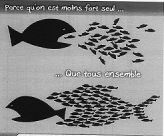 On est moins fort seul que tous ensemble !